ПРОЕКТО внесении изменений в муниципальную программу «Формирование современной городской среды Горноуральского городского округа                                  на 2017-2024 годы», утвержденную постановлением администрации Горноуральского городского округа от 28.06.2017 № 1092 В соответствии с постановлением администрации Горноуральского городского округа от 28.11.2018 № 2064 «Об утверждении порядка формирования и реализации муниципальных программ Горноуральского городского округа»,      на основании решения Думы Горноуральского городского округа от 16.12.2021    № 73/2 «О бюджете Горноуральского городского округа на 2022 год и плановый период 2023 и 2024 годов» руководствуясь Уставом Горноуральского городского округа, администрация Горноуральского городского округаПОСТАНОВЛЯЕТ: Внести в муниципальную программу «Формирование современной городской среды Горноуральского городского округа на 2017-2024 годы»                                 (далее - Программа), утвержденную постановлением администрации Горноуральского городского округа от 28.06.2017 № 1092 с изменениями, внесенными постановлениями администрации Горноуральского городского округа от 30.03.2018 № 528, 01.10.2018 № 1721, 29.12.2018 № 2314, 29.03.2019                  № 523, 13.09.2019 № 1694,  30.12.2019 № 2483, 10.03.2020 № 404, 04.06.2020                     № 721, 31.08.2020 № 1204, 09.09.2020 № 1259, 30.12.2020 № 1795, 17.03.2021                  № 282, 30.06.2021 № 783, 09.12.2021 № 1571, 23.12.2021 № 1671, 30.12.2021                № 1741, 04.02.2022 № 115 изменения, изложив Программу в новой редакции (приложение).Опубликовать данное постановление в установленном порядке                   и разместить на официальном сайте Горноуральского городского округа.Глава округа                                                                                               Д.Г. ЛетниковПриложение к постановлению администрации Горноуральского городского округа от ___________ № ____________УТВЕРЖДЕНАпостановлением администрации 
Горноуральского городского округа 
от 28.06.2017 № 1092«Об утверждении муниципальной программы «Формирование современной городской среды Горноуральского городского округа на 2017-2024 годы»Муниципальная программа«Формирование современной городской среды Горноуральского городского округа на 2017–2024 годы»2022ПАСПОРТмуниципальной  программы «Формирование современной городской среды Горноуральского городского округа на 2017 - 2024 годы»Характеристика и анализ текущего состояния благоустройства Горноуральского городского округаПодпрограмма 1. «Формирование  комфортной городской среды на территории Горноуральского городского округа» муниципальной программы «Формирование современной городской среды Горноуральского городского округа на 2017 - 2024 годы»    Анализ сферы благоустройства в Горноуральском городском округе показал, что в последние годы в Горноуральском городском округе целенаправленной работе по благоустройству дворовых территории и территорий общего пользования уделялось недостаточно внимания, в том числе по причине отсутствия финансовых средств на эти цели.В вопросах благоустройства Горноуральского городского округа имеется ряд проблем: низкий уровень общего благоустройства дворовых территорий, низкий уровень экономической привлекательности территории общего пользования из-за наличия инфраструктурных проблем.Так, в Горноуральском городском округе имеются территории общего пользования (проезды, центральные улицы, площади, набережные и т.д.) и дворовые территории, благоустройство которых не отвечает современным требованиям и требует комплексного подхода к благоустройству, включающего в себя:благоустройство территорий общего пользования, в том числе:- ремонт автомобильных дорог общего пользования;- ремонт тротуаров округа;- обеспечение освещения территорий общего пользования;- установку скамеек;- установку урн для мусора;- оборудование автомобильных парковок;- озеленение территорий общего пользования;- иные виды работ.благоустройство дворовых территории, в том числе:- минимальный перечень работ: ремонт дворовых проездов, обеспечение освещения дворовых территорий, установка скамеек, установка урн.- дополнительный перечень работ: оборудование детских и (или) спортивных площадок, оборудование автомобильных парковок, озеленение, организация вертикальной планировки территории (при необходимости), устройство пандусов, устройство контейнерных площадок. Включение предложений заинтересованных лиц о включении территории общего пользования и дворовой территории многоквартирного дома в Программу осуществляется путем реализации следующих этапов:- проведения общественного обсуждения проекта муниципальной программы «Формирование современной городской среды Горноуральского городского округа» в соответствии с Порядком, утвержденным постановлением администрации Горноуральского городского округа.- рассмотрения и оценки предложений заинтересованных лиц о включении дворовой территории, наиболее посещаемой муниципальной территории в муниципальную программу «Формирование современной городской среды Горноуральского городского округа» в соответствии с Порядком, утвержденным постановлением администрации Горноуральского городского округа;Адресный перечень дворовых территорий многоквартирных домов, расположенных на территории Горноуральского городского округа, нуждающихся в благоустройстве, утверждается в соответствии с Приложением № 2 к Программе.Адресный перечень территорий общего пользования Горноуральского городского округа, нуждающихся в благоустройстве, утверждается в соответствии с Приложением № 3 к Программе.Проведение мероприятий по благоустройству дворовых территорий многоквартирных домов, расположенных на территории Горноуральского городского округа, а также территорий общего пользования Горноуральского городского округа  осуществляется с учетом необходимости обеспечения физической, пространственной и информационной доступности зданий, сооружений, дворовых и общественных территорий для инвалидов и других мало мобильных групп населения.Применение программного метода позволит поэтапно осуществлять комплексное благоустройство дворовых территории и территорий общего пользования с учетом мнения граждан, а именно:- повысит уровень планирования и реализации мероприятий по благоустройству (сделает их современными, эффективными, оптимальными, открытыми, востребованными гражданами); - запустит реализацию механизма поддержки мероприятий по благоустройству, инициированных гражданами;- запустит механизм финансового и трудового участия граждан и организаций в реализации мероприятий по благоустройству;- сформирует инструменты общественного контроля за реализацией мероприятий по благоустройству на территории Горноуральского городского округа.Таким образом, комплексный подход к реализации мероприятий по благоустройству, отвечающих современным требованиям, позволит  создать современную городскую комфортную среду для проживания граждан и пребывания гостей, а также сформировать комфортное современное «общественное пространство».Муниципальная подпрограмма соответствует стратегическому направлению «Экология, благоустроенная среда, рекреационные зоны» стратегии социально -экономического развития Горноуральского городского округа.Основной целью Подпрограммы является Повышение уровня комфорта городской среды для улучшения условий проживания населения Горноуральского городского округа. Для достижения поставленной цели необходимо решить следующие задачи:1. Организация мероприятий по благоустройству общественных и дворовых территорий Горноуральского городского округа;2. Повышение уровня вовлеченности заинтересованных граждан, организаций в реализацию мероприятий по благоустройству территорий муниципального образованияОжидаемым конечным результатом Подпрограммы является достижение следующих показателей.1. Количество дворовых территорий в населенных пунктах Горноуральского городского округа, в которых реализованы проекты комплексного благоустройства – 2 единиц.2. Количество реализованных мероприятий по благоустройству, предусмотренных государственными (муниципальными) программами формирования современной городской среды (количество обустроенных общественных пространств) – 3 единиц.3. Доля граждан, принявших участие в решении вопросов развития городской среды, от общего количества граждан в возрасте от 14 лет не менее                    20 %.Подпрограмма 2. «Увековечение памяти погибших при защите Отечества на территории Горноуральского городского округа» муниципальной программы «Формирование современной городской среды Горноуральского городского округа на 2017 - 2024 годы»На территории Горноуральского городского округа  находятся 42 обелиска и мемориала, увековечивающих память о жителях Горноуральского городского округа, погибших при защите Отечества. Это крупные мемориальные ансамбли и скромные обелиски.В настоящее время состояние многих мемориальных объектов не соответствует должному уровню в связи со следующими обстоятельствами:- значительная часть мемориальных объектов, воздвигнутых в 50-60-е годы, изготавливалась из недолговечных материалов (гипс, бетон, цемент, гранитная крошка);- практика шефской помощи предприятий, школ, коллективных хозяйств частично прекращена в связи с ликвидацией указанных субъектов либо отсутствием у них достаточного финансирования.Острой является проблема благоустройства обелисков и мемориалов Горноуральского городского округа.В Горноуральском городском округе более 40% обелисков требуют проведения работ по их капитальному ремонту и реконструкции.Расходы на восстановление, текущий и капитальный ремонты, замену плит с указанными на них фамилиями требуют значительных финансовых затрат.Использование программно-целевого подхода для решения проблем по ремонту, реконструкции или сооружению мемориальных объектов направлено на создание условий и предпосылок для максимально эффективного управления финансами в соответствии с приоритетами государственной политики в области увековечения памяти о жителях Горноуральского городского округа, погибших при защите Отечества.Разрабатываемая Подпрограмма необходима для координации работы на уровне субъекта Российской Федерации и органов местного самоуправления.Реализация плана мероприятий, затрагивающих систему сохранности, ремонта и реконструкции мемориальных объектов, программно-целевым методом предусматривает создание централизованных механизмов их координации, а также формирование системы показателей и индикаторов в указанной сфере.Таким образом, Подпрограмма признана обеспечить комплексный подход к решению проблемы приведения в надлежащее состояние мемориальных объектов для создания условий их сохранности на территории Горноуральского городского округа.Основной целью Подпрограммы является увековечение памяти погибших при защите Отечества. Для достижения поставленной цели необходимо решить задачу по восстановлению (ремонту, реставрации, благоустройству) воинских захоронений на территории Горноуральского городского округа. Адресный перечень воинских захоронений, расположенных на территории Горноуральского городского округа, нуждающихся в восстановлении, отражен в Приложении № 4 к Программе.Ожидаемым конечным результатом Подпрограммы является достижение следующих показателей.1.  Количество невосстановленных воинских захоронений – 0 единиц.2. Количество установленных мемориальных знаков – 13 единиц.3. Количество имен погибших при защите Отечества, нанесенных на мемориальные сооружения воинских захоронений по месту захоронения – 142 единиц.Реализация Подпрограммы рассчитана в течение 2020-2024 годов.Эффективность реализации Подпрограммы оценивается путем сравнения отчетных показателей индикаторами и показателями, указанными в приложении № 1.                                                                                                                                                                             Приложение №1	к муниципальной программе «Формирование                                                                                                                                                              современной городской среды  в                                                                                                                                                              Горноуральском городском округе                                                                                                                                                               на 2017 – 2024 годы» Цели, задачи и целевые показатели реализации муниципальной программы«Формирование современной городской среды Горноуральского городского округа на 2017–2024 годы»                                                                                                                                                                            Приложение №1-1	к муниципальной программе «Формирование                                                                                                                                                              современной городской среды  в                                                                                                                                                              Горноуральском городском округе                                                                                                                                                               на 2017 – 2024 годы» МЕТОДИКАрасчета значений целевых показателей реализации муниципальной программы  «Формирование современной городской среды в Горноуральском городском округена 2017-2024 годы»                                                                                                                                                              Приложение №2	к муниципальной программе «Формирование                                                                                                                                                              современной городской среды  в                                                                                                                                                              Горноуральском городском округе                                                                                                                                                               на 2017 – 2024 годы» Адресный перечень дворовых территорий многоквартирных домов, расположенных на территории Горноуральского городского округа, нуждающихся в благоустройстве                                                                                                                                                              Приложение №3	к муниципальной программе «Формирование                                                                                                                                                              современной городской среды  в                                                                                                                                                              Горноуральском городском округе                                                                                                                                                               на 2017 – 2024 годы» 	Адресный перечень территорий общего пользования Горноуральского городского округа, нуждающихся в благоустройстве                                                                                                                                                              Приложение №4	к муниципальной программе «Формирование                                                                                                                                                              современной городской среды  в                                                                                                                                                              Горноуральском городском округе                                                                                                                                                               на 2017 – 2024 годы» Адресный перечень воинских захоронений, расположенных на территории Горноуральского городского округа, нуждающихся в восстановлении                                                                                                                                                  Приложение №5	к муниципальной программе «Формирование                                                                                                                                                              современной городской среды  в                                                                                                                                                              Горноуральском городском округе                                                                                                                                                               на 2017 – 2024 годы» 	Адресный перечень объектов недвижимого имущества (включая объекты незавершенного строительства) и земельных участков, находящихся в собственности (пользовании) юридических лиц и индивидуальных предпринимателей, которые подлежат благоустройству не позднее 2024 годаАдресный перечень объектов недвижимого имущества (включая объекты незавершенного строительства) и земельных участков, находящихся в собственности (пользовании) юридических лиц и индивидуальных предпринимателей, которые подлежат благоустройству не позднее 2024 года за счет средств указанных лиц, формируется в соответствии с заключенными соглашениями с администрацией Горноуральского городского округа.3. План мероприятий по выполнению муниципальной  Программы. Для достижения целей Программы и выполнения поставленных задач, указанных в приложении  № 1 и приложении № 1-1 к Программе, разработан План мероприятий, который приведен в приложении № 6 к Программе.Мероприятия Программы реализуются в рамках регионального проекта «Формирование комфортной городской среды».Исполнителями Программы являются муниципальное казенное учреждение «Управление капитального строительства Горноуральского городского округа», администрация Горноуральского городского круга. К участию в Программе привлекаются предприятия разных форм собственности и жители округа. Администрация Горноуральского городского округа осуществляет:- нормативное и методологическое обеспечение реализации Программы, включая разработку финансовых и организационных механизмов;- подготовку предложений по объемам и условиям предоставления средств  бюджета округа для финансирования выполнения программных мероприятий;- организацию информационной и разъяснительной работы, направленной на освещение целей и задач Программы;- мониторинг реализации Программы на любом этапе.Механизм реализации мероприятий Программы определяется как взаимосвязанный комплекс мер и действий, обеспечивающих решение проблем в дорожной деятельности местного значения в границах Горноуральского городского округа.Общее руководство за исполнением программных мероприятий и контроль реализации Программы осуществляет отдел жилищно-коммунального хозяйства и благоустройства администрации Горноуральского городского округа. Раз в полугодие до 25 числа месяца, следующего за отчетным, предоставляется отчет в отдел экономики и стратегического развития администрации Горноуральского городского округа согласно постановлению администрации Горноуральского городского округа от 28.11.2018 № 2064 «Об утверждении порядка формирования и реализации муниципальных программ Горноуральского городского округа». Отчет до направления в отдел экономики и стратегического развития администрации подлежит согласованию в финансовом управлении администрации в части полноты и правильности отражения в нем расходов бюджета.Проведение конкурсных процедур по отбору подрядных организаций осуществляет отдел муниципальных закупок администрации Горноуральского городского округа.Отдел жилищно-коммунального хозяйства и благоустройства администрации Горноуральского городского округа осуществляет координацию исполнителей Программы, контроль за сроками выполнения мероприятий Программы, целевым расходованием выделяемых финансовых средств и эффективностью их использования в пределах своей компетенции, ежегодно корректирует план мероприятий по реализации Программы в соответствии с объемами ассигнований, предусмотренными в бюджете округа на очередной финансовый год.                                                                                                                                                                                 Приложение №6	к муниципальной программе «Формирование                                                                                                                                                              современной городской среды  в                                                                                                                                                              Горноуральском городском округе                                                                                                                                                               на 2017 – 2024 годы» ПЛАН МЕРОПРИЯТИЙ ПО ВЫПОЛНЕНИЮМУНИЦИПАЛЬНОЙ ПРОГРАММЫ«Формирование современной городской среды Горноуральского городского округа на 2017 - 2024 годы»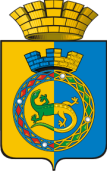 АДМИНИСТРАЦИЯ ГОРНОУРАЛЬСКОГО ГОРОДСКОГО ОКРУГА постановлениеОтветственный исполнитель муниципальной программы: Администрация Горноуральского городского округа Сроки реализации муниципальной программы:2017 - 2024 гг.Цели и задачи муниципальной программыЦели:1. Повышение уровня комфорта сельской среды для улучшения условий проживания населения Горноуральского городского округа.2. Увековечение памяти погибших при защите Отечества.  Задачи:1. Обеспечение проведения мероприятий по благоустройству дворовых и общественных территорий в населенных пунктах Горноуральского городского округа;2. Повышение уровня вовлеченности заинтересованных граждан, организаций в реализацию мероприятий по благоустройству территорий в населенных пунктах Горноуральского городского округа.3. Восстановление (ремонт, реставрация, благоустройство) воинских захоронений на территории Горноуральского городского округа.4. Нанесение имен погибших при защите Отечества на мемориальные сооружения воинских захоронений по месту захоронения.Перечень подпрограмм муниципальной программыПодпрограмма 1. Формирование  комфортной городской среды на территории Горноуральского городского округа.Подпрограмма  2. Увековечение памяти погибших при защите Отечества на территории Горноуральского городского округа.Перечень основных целевых показателей муниципальной программы1) количество дворовых территорий в населенных пунктах Горноуральского городского округа, в которых реализованы проекты комплексного благоустройства;2) количество реализованных мероприятий по благоустройству, предусмотренных государственными (муниципальными) программами формирования современной городской среды (количество обустроенных общественных пространств);3) количество невосстановленных воинских захоронений;4) количество установленных мемориальных знаков;5) количество имен погибших при защите Отечества, нанесенных на мемориальные сооружения воинских захоронений по месту захоронения;6) доля граждан, принявших участие в решении вопросов развития городской среды, от общего количества граждан в возрасте от 14 лет.Объемы финансирования муниципальной программы    по годам реализации, тыс. руб.-ВСЕГО:   52730,78 тыс. руб., в том числе:2017 год – 0,00 тыс. руб.,2018 год – 330,00 тыс. руб.,2019 год – 634,33 тыс. руб.,2020 год – 19094,13 тыс. руб.,2021 год – 3030,66 тыс. руб.,2022 год – 16241,60 тыс. руб.,2023 год – 13226,16 тыс. руб.,2024 год – 173,90 тыс. руб.,- местный бюджет – 9431,62 тыс. руб. в том числе:2017 год – 0,00 тыс. руб.,2018 год – 330,00 тыс. руб.,2019 год – 634,33 тыс. руб.,2020 год – 3761,03 тыс. руб.,2021 год – 2536,96 тыс. руб.,2022 год – 1933,30 тыс. руб.,2023 год – 62,10 тыс. руб.,2024 год – 173,90 тыс. руб.,-областной бюджет – 30135,10 тыс. руб. в том числе:2017 год – 0,00 тыс. руб.,2018 год – 0,00 тыс. руб.,2019 год – 0,00 тыс. руб.,2020 год – 15333,10 тыс. руб.,2021 год – 493,70 тыс. руб.,2022 год – 14308,30 тыс. руб.,2023 год – 0,00 тыс. руб.,2024 год – 0,00 тыс. руб.,-внебюджетные источники – 13164,06 тыс. руб. в том числе:2017 год – 0,00 тыс. руб.,2018 год – 0,00 тыс. руб.,2019 год – 0,00 тыс. руб.,2020 год – 0,00 тыс. руб.,2021 год – 0,00 тыс. руб.,2022 год – 0,00 тыс. руб.,2023 год – 13164,06 тыс. руб.,2024 год – 0,00 тыс. руб.,Объемы финансирования программы носят прогнозный характер и подлежат ежегодному уточнениюАдрес размещения муниципальной программы     в сети "Интернет"http://grgo.ru/akt/adm№ строкиНаименование цели (целей) и задач, целевых показателейЕдиница измеренияЗначение целевого показателя реализации муниципальной программы Значение целевого показателя реализации муниципальной программы Значение целевого показателя реализации муниципальной программы Значение целевого показателя реализации муниципальной программы Значение целевого показателя реализации муниципальной программы Значение целевого показателя реализации муниципальной программы Значение целевого показателя реализации муниципальной программы Значение целевого показателя реализации муниципальной программы Источник значений показателей№ строкиНаименование цели (целей) и задач, целевых показателейЕдиница измерения20172018201920202021202220232024Источник значений показателей1234567891011121Подпрограмма 1. Формирование  комфортной городской среды на территории Горноуральского городского округаПодпрограмма 1. Формирование  комфортной городской среды на территории Горноуральского городского округаПодпрограмма 1. Формирование  комфортной городской среды на территории Горноуральского городского округаПодпрограмма 1. Формирование  комфортной городской среды на территории Горноуральского городского округаПодпрограмма 1. Формирование  комфортной городской среды на территории Горноуральского городского округаПодпрограмма 1. Формирование  комфортной городской среды на территории Горноуральского городского округаПодпрограмма 1. Формирование  комфортной городской среды на территории Горноуральского городского округаПодпрограмма 1. Формирование  комфортной городской среды на территории Горноуральского городского округаПодпрограмма 1. Формирование  комфортной городской среды на территории Горноуральского городского округаПодпрограмма 1. Формирование  комфортной городской среды на территории Горноуральского городского округаПодпрограмма 1. Формирование  комфортной городской среды на территории Горноуральского городского округа2Цель 1. Повышение уровня комфорта сельской среды для улучшения условий проживания населения Горноуральского городского округаЦель 1. Повышение уровня комфорта сельской среды для улучшения условий проживания населения Горноуральского городского округаЦель 1. Повышение уровня комфорта сельской среды для улучшения условий проживания населения Горноуральского городского округаЦель 1. Повышение уровня комфорта сельской среды для улучшения условий проживания населения Горноуральского городского округаЦель 1. Повышение уровня комфорта сельской среды для улучшения условий проживания населения Горноуральского городского округаЦель 1. Повышение уровня комфорта сельской среды для улучшения условий проживания населения Горноуральского городского округаЦель 1. Повышение уровня комфорта сельской среды для улучшения условий проживания населения Горноуральского городского округаЦель 1. Повышение уровня комфорта сельской среды для улучшения условий проживания населения Горноуральского городского округаЦель 1. Повышение уровня комфорта сельской среды для улучшения условий проживания населения Горноуральского городского округаЦель 1. Повышение уровня комфорта сельской среды для улучшения условий проживания населения Горноуральского городского округаЦель 1. Повышение уровня комфорта сельской среды для улучшения условий проживания населения Горноуральского городского округа3Задача 1. Обеспечение проведения мероприятий по благоустройству дворовых и общественных территорий в населенных пунктах Горноуральского городского округаЗадача 1. Обеспечение проведения мероприятий по благоустройству дворовых и общественных территорий в населенных пунктах Горноуральского городского округаЗадача 1. Обеспечение проведения мероприятий по благоустройству дворовых и общественных территорий в населенных пунктах Горноуральского городского округаЗадача 1. Обеспечение проведения мероприятий по благоустройству дворовых и общественных территорий в населенных пунктах Горноуральского городского округаЗадача 1. Обеспечение проведения мероприятий по благоустройству дворовых и общественных территорий в населенных пунктах Горноуральского городского округаЗадача 1. Обеспечение проведения мероприятий по благоустройству дворовых и общественных территорий в населенных пунктах Горноуральского городского округаЗадача 1. Обеспечение проведения мероприятий по благоустройству дворовых и общественных территорий в населенных пунктах Горноуральского городского округаЗадача 1. Обеспечение проведения мероприятий по благоустройству дворовых и общественных территорий в населенных пунктах Горноуральского городского округаЗадача 1. Обеспечение проведения мероприятий по благоустройству дворовых и общественных территорий в населенных пунктах Горноуральского городского округаЗадача 1. Обеспечение проведения мероприятий по благоустройству дворовых и общественных территорий в населенных пунктах Горноуральского городского округаЗадача 1. Обеспечение проведения мероприятий по благоустройству дворовых и общественных территорий в населенных пунктах Горноуральского городского округа4Задача 2. Повышение уровня вовлеченности заинтересованных граждан, организаций в реализацию мероприятий по благоустройству территорий в населенных пунктах Горноуральского городского округаЗадача 2. Повышение уровня вовлеченности заинтересованных граждан, организаций в реализацию мероприятий по благоустройству территорий в населенных пунктах Горноуральского городского округаЗадача 2. Повышение уровня вовлеченности заинтересованных граждан, организаций в реализацию мероприятий по благоустройству территорий в населенных пунктах Горноуральского городского округаЗадача 2. Повышение уровня вовлеченности заинтересованных граждан, организаций в реализацию мероприятий по благоустройству территорий в населенных пунктах Горноуральского городского округаЗадача 2. Повышение уровня вовлеченности заинтересованных граждан, организаций в реализацию мероприятий по благоустройству территорий в населенных пунктах Горноуральского городского округаЗадача 2. Повышение уровня вовлеченности заинтересованных граждан, организаций в реализацию мероприятий по благоустройству территорий в населенных пунктах Горноуральского городского округаЗадача 2. Повышение уровня вовлеченности заинтересованных граждан, организаций в реализацию мероприятий по благоустройству территорий в населенных пунктах Горноуральского городского округаЗадача 2. Повышение уровня вовлеченности заинтересованных граждан, организаций в реализацию мероприятий по благоустройству территорий в населенных пунктах Горноуральского городского округаЗадача 2. Повышение уровня вовлеченности заинтересованных граждан, организаций в реализацию мероприятий по благоустройству территорий в населенных пунктах Горноуральского городского округаЗадача 2. Повышение уровня вовлеченности заинтересованных граждан, организаций в реализацию мероприятий по благоустройству территорий в населенных пунктах Горноуральского городского округаЗадача 2. Повышение уровня вовлеченности заинтересованных граждан, организаций в реализацию мероприятий по благоустройству территорий в населенных пунктах Горноуральского городского округа5Целевой показатель 1. Количество дворовых территорий в населенных пунктах Горноуральского городского округа, в которых реализованы проекты комплексного благоустройстваединица00000002методика
расчета значений целевых показателей реализации муниципальной программы  «Формирование современной городской среды в Горноуральском городском округе
на 2017-2024 годы»5Целевой показатель 1. Количество дворовых территорий в населенных пунктах Горноуральского городского округа, в которых реализованы проекты комплексного благоустройстваединица00000002методика
расчета значений целевых показателей реализации муниципальной программы  «Формирование современной городской среды в Горноуральском городском округе
на 2017-2024 годы»5Целевой показатель 1. Количество дворовых территорий в населенных пунктах Горноуральского городского округа, в которых реализованы проекты комплексного благоустройстваединица00000002методика
расчета значений целевых показателей реализации муниципальной программы  «Формирование современной городской среды в Горноуральском городском округе
на 2017-2024 годы»6Целевой показатель 2. Количество реализованных мероприятий по благоустройству, предусмотренных государственными (муниципальными) программами формирования современной городской среды (количество обустроенных общественных пространств)единица00000111методика
расчета значений целевых показателей реализации муниципальной программы  «Формирование современной городской среды в Горноуральском городском округе
на 2017-2024 годы»6Целевой показатель 2. Количество реализованных мероприятий по благоустройству, предусмотренных государственными (муниципальными) программами формирования современной городской среды (количество обустроенных общественных пространств)единица00000111методика
расчета значений целевых показателей реализации муниципальной программы  «Формирование современной городской среды в Горноуральском городском округе
на 2017-2024 годы»6Целевой показатель 2. Количество реализованных мероприятий по благоустройству, предусмотренных государственными (муниципальными) программами формирования современной городской среды (количество обустроенных общественных пространств)единица00000111методика
расчета значений целевых показателей реализации муниципальной программы  «Формирование современной городской среды в Горноуральском городском округе
на 2017-2024 годы»7Целевой показатель 3. Доля граждан, принявших участие в решении вопросов развития городской среды, от общего количества граждан в возрасте от 14 летпроцентов--10,21215202530методика
расчета значений целевых показателей реализации муниципальной программы  «Формирование современной городской среды в Горноуральском городском округе
на 2017-2024 годы»8Подпрограмма 2. Увековечение памяти погибших при защите Отечества на территории Горноуральского городского округаПодпрограмма 2. Увековечение памяти погибших при защите Отечества на территории Горноуральского городского округаПодпрограмма 2. Увековечение памяти погибших при защите Отечества на территории Горноуральского городского округаПодпрограмма 2. Увековечение памяти погибших при защите Отечества на территории Горноуральского городского округаПодпрограмма 2. Увековечение памяти погибших при защите Отечества на территории Горноуральского городского округаПодпрограмма 2. Увековечение памяти погибших при защите Отечества на территории Горноуральского городского округаПодпрограмма 2. Увековечение памяти погибших при защите Отечества на территории Горноуральского городского округаПодпрограмма 2. Увековечение памяти погибших при защите Отечества на территории Горноуральского городского округаПодпрограмма 2. Увековечение памяти погибших при защите Отечества на территории Горноуральского городского округаПодпрограмма 2. Увековечение памяти погибших при защите Отечества на территории Горноуральского городского округаПодпрограмма 2. Увековечение памяти погибших при защите Отечества на территории Горноуральского городского округа9Цель 2. Увековечение памяти погибших при защите ОтечестваЦель 2. Увековечение памяти погибших при защите ОтечестваЦель 2. Увековечение памяти погибших при защите ОтечестваЦель 2. Увековечение памяти погибших при защите ОтечестваЦель 2. Увековечение памяти погибших при защите ОтечестваЦель 2. Увековечение памяти погибших при защите ОтечестваЦель 2. Увековечение памяти погибших при защите ОтечестваЦель 2. Увековечение памяти погибших при защите ОтечестваЦель 2. Увековечение памяти погибших при защите ОтечестваЦель 2. Увековечение памяти погибших при защите ОтечестваЦель 2. Увековечение памяти погибших при защите Отечества10Задача 3. Восстановление (ремонт, реставрация, благоустройство) воинских захоронений на территории Горноуральского городского округа.Задача 3. Восстановление (ремонт, реставрация, благоустройство) воинских захоронений на территории Горноуральского городского округа.Задача 3. Восстановление (ремонт, реставрация, благоустройство) воинских захоронений на территории Горноуральского городского округа.Задача 3. Восстановление (ремонт, реставрация, благоустройство) воинских захоронений на территории Горноуральского городского округа.Задача 3. Восстановление (ремонт, реставрация, благоустройство) воинских захоронений на территории Горноуральского городского округа.Задача 3. Восстановление (ремонт, реставрация, благоустройство) воинских захоронений на территории Горноуральского городского округа.Задача 3. Восстановление (ремонт, реставрация, благоустройство) воинских захоронений на территории Горноуральского городского округа.Задача 3. Восстановление (ремонт, реставрация, благоустройство) воинских захоронений на территории Горноуральского городского округа.Задача 3. Восстановление (ремонт, реставрация, благоустройство) воинских захоронений на территории Горноуральского городского округа.Задача 3. Восстановление (ремонт, реставрация, благоустройство) воинских захоронений на территории Горноуральского городского округа.Задача 3. Восстановление (ремонт, реставрация, благоустройство) воинских захоронений на территории Горноуральского городского округа.11Задача 4. Нанесение имен погибших при защите Отечества на мемориальные сооружения воинских захоронений по месту захоронения.Задача 4. Нанесение имен погибших при защите Отечества на мемориальные сооружения воинских захоронений по месту захоронения.Задача 4. Нанесение имен погибших при защите Отечества на мемориальные сооружения воинских захоронений по месту захоронения.Задача 4. Нанесение имен погибших при защите Отечества на мемориальные сооружения воинских захоронений по месту захоронения.Задача 4. Нанесение имен погибших при защите Отечества на мемориальные сооружения воинских захоронений по месту захоронения.Задача 4. Нанесение имен погибших при защите Отечества на мемориальные сооружения воинских захоронений по месту захоронения.Задача 4. Нанесение имен погибших при защите Отечества на мемориальные сооружения воинских захоронений по месту захоронения.Задача 4. Нанесение имен погибших при защите Отечества на мемориальные сооружения воинских захоронений по месту захоронения.Задача 4. Нанесение имен погибших при защите Отечества на мемориальные сооружения воинских захоронений по месту захоронения.Задача 4. Нанесение имен погибших при защите Отечества на мемориальные сооружения воинских захоронений по месту захоронения.Задача 4. Нанесение имен погибших при защите Отечества на мемориальные сооружения воинских захоронений по месту захоронения.12Целевой показатель 4. Количество невосстановленных воинских захороненийединица1616161512960методика
расчета значений целевых показателей реализации муниципальной программы  «Формирование современной городской среды в Горноуральском городском округе
на 2017-2024 годы»12Целевой показатель 4. Количество невосстановленных воинских захороненийединица1616161512960методика
расчета значений целевых показателей реализации муниципальной программы  «Формирование современной городской среды в Горноуральском городском округе
на 2017-2024 годы»12Целевой показатель 4. Количество невосстановленных воинских захороненийединица1616161512960методика
расчета значений целевых показателей реализации муниципальной программы  «Формирование современной городской среды в Горноуральском городском округе
на 2017-2024 годы»13Целевой показатель 5. Количество установленных мемориальных знаковединица000110200методика
расчета значений целевых показателей реализации муниципальной программы  «Формирование современной городской среды в Горноуральском городском округе
на 2017-2024 годы»13Целевой показатель 5. Количество установленных мемориальных знаковединица000110200методика
расчета значений целевых показателей реализации муниципальной программы  «Формирование современной городской среды в Горноуральском городском округе
на 2017-2024 годы»13Целевой показатель 5. Количество установленных мемориальных знаковединица000110200методика
расчета значений целевых показателей реализации муниципальной программы  «Формирование современной городской среды в Горноуральском городском округе
на 2017-2024 годы»14Целевой показатель 6. Количество имен погибших при защите Отечества, нанесенных на мемориальные сооружения воинских захоронений по месту захороненияединица0001420000методика
расчета значений целевых показателей реализации муниципальной программы  «Формирование современной городской среды в Горноуральском городском округе
на 2017-2024 годы»14Целевой показатель 6. Количество имен погибших при защите Отечества, нанесенных на мемориальные сооружения воинских захоронений по месту захороненияединица0001420000методика
расчета значений целевых показателей реализации муниципальной программы  «Формирование современной городской среды в Горноуральском городском округе
на 2017-2024 годы»14Целевой показатель 6. Количество имен погибших при защите Отечества, нанесенных на мемориальные сооружения воинских захоронений по месту захороненияединица0001420000методика
расчета значений целевых показателей реализации муниципальной программы  «Формирование современной городской среды в Горноуральском городском округе
на 2017-2024 годы»№ п/пНомера  целевых показателейНаименование  целевых показателейЕд. изм.                 Методика расчета 1Целевой показатель 1Количество дворовых территорий в населенных пунктах Горноуральского городского округа, в которых реализованы проекты комплексного благоустройстваединицаПоказатель рассчитывается в соответствии с адресным перечнем дворовых территорий многоквартирных домов, расположенных на территории Горноуральского городского округа, нуждающихся в благоустройстве (приложение № 2) и финансовых возможностей бюджета Горноуральского городского округа2Целевой показатель 2Количество реализованных мероприятий по благоустройству, предусмотренных государственными (муниципальными) программами формирования современной городской среды (количество обустроенных общественных пространств);единицаПоказатель рассчитывается в соответствии с адресным перечнем территорий общего пользования Горноуральского городского округа, нуждающихся в благоустройстве (приложение № 3) и финансовых возможностей бюджета Горноуральского городского округа3Целевой показатель 3Доля граждан, принявших участие в решении вопросов развития городской среды, от общего количества граждан в возрасте от 14 летпроцентПоказатель рассчитывается в соответствии с паспортом регионального проекта Формирование комфортной городской среды на территории Свердловской области4Целевой показатель 4Количество невосстановленных  воинских захороненийПоказатель рассчитывается в соответствии с адресным перечнем воинских захоронений, расположенных на территории Горноуральского городского округа, нуждающихся в восстановлении (приложение № 4) и финансовых возможностей бюджета Горноуральского городского округа: Общее количество – количество восстановленных воинских захоронений = количество невосстановленных воинских захоронений5Целевой показатель 5Количество установленных мемориальных знаковединицаПоказатель рассчитывается в соответствии с адресным перечнем воинских захоронений, расположенных на территории Горноуральского городского округа, нуждающихся в восстановлении (приложение № 4) (исходя из расчета 1 воинское захоронение – 1 установленный мемориальный знак) и финансовых возможностей бюджета Горноуральского городского округа6Целевой показатель 6Количество имен погибших при защите Отечества, нанесенных на мемориальные сооружения воинских захоронений по месту захороненияединицаПоказатель рассчитывается в соответствии с книгой записей погибших мемориала РУШ и финансовых возможностей бюджета Горноуральского городского округа№п/пНаселенный пунктАдрес1с. Николо-Павловское с. Николо-Павловское, дворовая территория по ул. Новая 8,10,122с. Петрокаменское с. Петрокаменское, дворовая территория по ул. Бажова 1,2,5,7№ п/пНаселенный пунктАдрес1пгт. Горноуральский, Свердловская область Площадь вблизи домов №41, №42  пгт. Горноуральский2п. Черноисточинск, Свердловская областьПарк, на перекрестке улиц Кирова и Ломоносова №№ по рееструНазвание Местонахождение, адресГод постройки, реконструкцииТерриториальная администрацияБалансо-держатель7Памятник «Жертвам репрессий»Братская могилаЗАХОРОНЕНИЕс. Бродово, поселковое кладбище1965Бродовская ТАСМКУ ГГО «СПК»14Памятник «Героям гражданской войны»ЗАХОРОНЕНИЕ    (4 человека захоронено,7 фамилий нанесено)п. Висим,ул. Красных Партизан1978Висимская ТАСМКУ ГГО «СПК»33317Памятник «Воинам гражданской войны» Братская могилаЗАХОРОНЕНИЕ  11 чел.с. Лая, ул. Ленина, д.1а1957, реконструкция - 2017Горноуральская ТАСМКУ ГГО «СПК»18«Памятник Героям Гражданской войны» северо-восточнее с. Малая Лая в 300 м. от трассы Екатеринбург-Серов  ЗАХОРОНЕНИЕ  12 чел.с. Малая Лая, северо-восточнее села в 300 м. от трассы Екатеринбург-Серов,лесополосаГорноуральская ТАСМКУ ГГО «СПК»19ЗАХОРОНЕНИЕ(гос.№66-209/2014)Евдокимов Сергей Владимировичс. Лая, поселковое кладбище1995Горноуральская ТАЧастное лицо28Мемориальный объект «Памятник Комсомольцам, погибшим в 1919 году» (захоронение на месте боев) в с. Краснополье у кладбища ЗАХОРОНЕНИЕ Нанесено 9 фамилий погибшихс.Краснополье, у поселкового кладбища1969Краснопольская ТАСМКУ ГГО «СПК»29Мемориальный комплекс, посвященный   войнам, умершим от ран в госпитале № 1714 с 1942 по 1946 г. «Мемориал Руш».ЗАХОРОНЕНИЕ  восточная часть п. Отрадный1948, проведены реконструкции в 1975, 1995,2020 Николо-Павловская ТАСМКУ ГГО «СПК»31Памятник «Героям гражданской войны»ЗАХОРОНЕНИЕ 6 человекс. Николо-Павловское, ул. 8 Марта, около церкви1918, 1924, реконструкция - 2016 Николо-Павловская ТАСМКУ ГГО «СПК»45Григорьев Николай ЕгоровичЗАХОРОНЕНИЕс. Покровское, кладбищеперезахоронение 2019Покровская ТАПокровская т/а46Волков Павел ФедоровичЗАХОРОНЕНИЕс. Покровское, кладбищеперезахоронение 2018Покровская ТАПокровская т/а51ЗАХОРОНЕНИЕ (гос.№66-222/2014) Ахмаев Фидарис Хаматдиновичс. Покровское 1996Покровская ТАЧастное лицо53ЗАХОРОНЕНИЕПопков Федор Спиридонович,Героя Советского Союзап. Черноисточинск, кладбище «Липовое»1991Черноисточинская ТАЧерноисточинская т/а54Памятник «Борцам за установление Советской власти»ЗАХОРОНЕНИЕ  5 чел.п. Черноисточинск, ул. Красных Партизан1919 год, перенесен в 1957, реставрирован - 2014Черноисточинская ТАСМКУ ГГО «СПК»62ЗАХОРОНЕНИЕ(гос №66-222/2014)Колпаков Сергей Юрьевичс. Мурзинка, кладбище1995Южаковская ТАчастное лицо66ЗАХОРОНЕНИЕСнегур Мария Иосифовна Герой СоциалистическогоТруда  с. ЛаяСельское кладбище2015Горноуральская ТАЧастное лицо67ЗАХОРОНЕНИЕМемориальный объект «Братская могила, героям Гражданской войны, в ходе сопротивления погибшим при защите Отечества в д. Реши» (монумент на месте боев). д. РешиРядом с поселковым кладбищем1930Краснопольская ТАСМКУ ГГО «СПК»№ п/пАдрес1Не имеетсяНомер строкиНаименование мероприятия и источники ресурсного обеспеченияОтветственный исполнитель, соисполнитель, исполнитель мероприятийОбъем расходов за счет всех источников ресурсного обеспечения, тыс. рублейОбъем расходов за счет всех источников ресурсного обеспечения, тыс. рублейОбъем расходов за счет всех источников ресурсного обеспечения, тыс. рублейОбъем расходов за счет всех источников ресурсного обеспечения, тыс. рублейОбъем расходов за счет всех источников ресурсного обеспечения, тыс. рублейОбъем расходов за счет всех источников ресурсного обеспечения, тыс. рублейОбъем расходов за счет всех источников ресурсного обеспечения, тыс. рублейОбъем расходов за счет всех источников ресурсного обеспечения, тыс. рублейОбъем расходов за счет всех источников ресурсного обеспечения, тыс. рублейНомер строки  целевых показателей, на достижение которых направлены мероприятияНомер строкиНаименование мероприятия и источники ресурсного обеспеченияОтветственный исполнитель, соисполнитель, исполнитель мероприятийВсего20172018201920202021202220232024Номер строки  целевых показателей, на достижение которых направлены мероприятия123456789101112131.ВСЕГО ПО МУНИЦИПАЛЬНОЙ ПРОГРАММЕ, В ТОМ ЧИСЛЕ52730,780,00330,00634,3319094,133030,6616241,6013226,16173,902.федеральный бюджет0,000,000,000,000,000,000,000,000,003.областной бюджет30135,100,000,000,0015333,10493,7014308,300,000,004.местный бюджет9431,620,00330,00634,333761,032536,961933,3062,10173,905.внебюджетные источники13164,060,000,000,000,000,000,0013164,060,006.в том числе капитальные вложения:0,000,000,000,000,000,000,000,000,007.федеральный бюджет0,000,000,000,000,000,000,000,000,008.областной бюджет0,000,000,000,000,000,000,000,000,009.местный бюджет0,000,000,000,000,000,000,000,000,0010.внебюджетные источники0,000,000,000,000,000,000,000,000,0011.Подпрограмма 1. «Формирование  комфортной городской среды на территории Горноуральского городского округа» муниципальной программы «Формирование современной городской среды Горноуральского городского округа на 2017 - 2024 годы»Подпрограмма 1. «Формирование  комфортной городской среды на территории Горноуральского городского округа» муниципальной программы «Формирование современной городской среды Горноуральского городского округа на 2017 - 2024 годы»Подпрограмма 1. «Формирование  комфортной городской среды на территории Горноуральского городского округа» муниципальной программы «Формирование современной городской среды Горноуральского городского округа на 2017 - 2024 годы»Подпрограмма 1. «Формирование  комфортной городской среды на территории Горноуральского городского округа» муниципальной программы «Формирование современной городской среды Горноуральского городского округа на 2017 - 2024 годы»Подпрограмма 1. «Формирование  комфортной городской среды на территории Горноуральского городского округа» муниципальной программы «Формирование современной городской среды Горноуральского городского округа на 2017 - 2024 годы»Подпрограмма 1. «Формирование  комфортной городской среды на территории Горноуральского городского округа» муниципальной программы «Формирование современной городской среды Горноуральского городского округа на 2017 - 2024 годы»Подпрограмма 1. «Формирование  комфортной городской среды на территории Горноуральского городского округа» муниципальной программы «Формирование современной городской среды Горноуральского городского округа на 2017 - 2024 годы»Подпрограмма 1. «Формирование  комфортной городской среды на территории Горноуральского городского округа» муниципальной программы «Формирование современной городской среды Горноуральского городского округа на 2017 - 2024 годы»Подпрограмма 1. «Формирование  комфортной городской среды на территории Горноуральского городского округа» муниципальной программы «Формирование современной городской среды Горноуральского городского округа на 2017 - 2024 годы»Подпрограмма 1. «Формирование  комфортной городской среды на территории Горноуральского городского округа» муниципальной программы «Формирование современной городской среды Горноуральского городского округа на 2017 - 2024 годы»Подпрограмма 1. «Формирование  комфортной городской среды на территории Горноуральского городского округа» муниципальной программы «Формирование современной городской среды Горноуральского городского округа на 2017 - 2024 годы»Подпрограмма 1. «Формирование  комфортной городской среды на территории Горноуральского городского округа» муниципальной программы «Формирование современной городской среды Горноуральского городского округа на 2017 - 2024 годы»12.ВСЕГО ПО ПОДПРОГРАММЕ 1 В ТОМ ЧИСЛЕ26622,440,00330,00634,330,0047,7512446,3013164,060,0013.федеральный бюджет0,000,000,000,000,000,000,000,000,0014.областной бюджет11143,000,000,000,000,000,0011143,000,000,0015.местный бюджет2315,380,00330,00634,330,0047,751303,300,000,0016.внебюджетные источники13164,060,000,000,000,000,000,0013164,060,0017.Всего по направлению "Капитальные вложения":0,000,000,000,000,000,000,000,000,0018.федеральный бюджет0,000,000,000,000,000,000,000,000,0019.областной бюджет0,000,000,000,000,000,000,000,000,0020.местный бюджет0,000,000,000,000,000,000,000,000,0021.внебюджетные источники0,000,000,000,000,000,000,000,000,0022.Мероприятие 1.Администрация Горноуральского городского округа, МКУ «Управление капитального строительства ГГО»26622,440,00330,00634,330,0047,7512446,3013164,060,00п.п. 1,223.Благоустройство общественных и дворовых территорий в том числе:Администрация Горноуральского городского округа, МКУ «Управление капитального строительства ГГО»26622,440,00330,00634,330,0047,7512446,3013164,060,00п.п. 1,224.в том числе:Администрация Горноуральского городского округа, МКУ «Управление капитального строительства ГГО»1162,080,00330,00634,330,0047,75150,000,000,0025.1.1. Проектные и предпроектные работыАдминистрация Горноуральского городского округа, МКУ «Управление капитального строительства ГГО»1162,080,00330,00634,330,0047,75150,000,000,0026.федеральный бюджет0,000,000,000,000,000,000,000,000,0027.областной бюджет0,000,000,000,000,000,000,000,000,0028.местный бюджет1162,080,00330,00634,330,0047,75150,000,000,0029.внебюджетные источники0,000,000,000,000,000,000,000,000,0030.1.2. Обустройство мест отдыха населения в поселке Висим «Аллея славы», расположенной по улице Мамина Сибиряка на участке от улицы Ленина до улицы Комсомольской Администрация Горноуральского городского округа, МКУ «Управление капитального строительства ГГО»12296,300,000,000,000,000,0012296,300,000,00п.п. 231.федеральный бюджет0,000,000,000,000,000,000,000,000,0032.областной бюджет11143,000,000,000,000,000,0011143,000,000,0033.местный бюджет345,230,000,000,000,000,00345,230,000,0034.внебюджетные источники0,000,000,000,000,000,000,000,000,0035.1.2.1. технологическое присоединение электрооборудования «Аллея славы» в п.ВисимАдминистрация Горноуральского городского округа, МКУ «Управление капитального строительства ГГО»808,070,000,000,000,000,00808,070,000,00п.п. 236.федеральный бюджет0,000,000,000,000,000,000,000,000,0037.областной бюджет0,000,000,000,000,000,000,000,000,0038.местный бюджет808,070,000,000,000,000,00808,070,000,0039.внебюджетные источники0,000,000,000,000,000,000,000,000,0040.1.3. Благоустройство общественной территории  парка в  п. Черноисточинск  на перекрестке улиц Кирова и ЛомоносоваАдминистрация Горноуральского городского округа, МКУ «Управление капитального строительства ГГО»13164,060,000,000,000,000,000,0013164,060,00п.п. 241.федеральный бюджет0,000,000,000,000,000,000,000,000,0042.областной бюджет0,000,000,000,000,000,000,000,000,0043.местный бюджет0,000,000,000,000,000,000,000,000,0044.внебюджетные источники13164,060,000,000,000,000,000,0013164,060,0045.1.4. Благоустройство общественной территории  площади вблизи домов №41, №42 в пгт. Горноуральский0,000,000,000,000,000,000,000,000,00п.п. 246.федеральный бюджет0,000,000,000,000,000,000,000,000,0047.областной бюджет0,000,000,000,000,000,000,000,000,0048.местный бюджет0,000,000,000,000,000,000,000,000,0049.внебюджетные источники0,000,000,000,000,000,000,000,000,0050.1.5. Благоустройство дворовой территории Горноуральского городского округа, Свердловская область  с. Николо-Павловское по ул. Новая 8,10,12Администрация Горноуральского городского округа, МКУ «Управление капитального строительства ГГО»0,000,000,000,000,000,000,000,000,00п.п. 151.федеральный бюджет0,000,000,000,000,000,000,000,000,0052.областной бюджет0,000,000,000,000,000,000,000,000,0053.местный бюджет0,000,000,000,000,000,000,000,000,0054.внебюджетные источники0,000,000,000,000,000,000,000,000,0055.1.6. Благоустройство дворовой территории Горноуральского городского округа, Свердловская область,  с. Петрокаменское по ул. Бажова 1,2,5,7Администрация Горноуральского городского округа, МКУ «Управление капитального строительства ГГО»0,000,000,000,000,000,000,000,000,00п.п. 156.федеральный бюджет0,000,000,000,000,000,000,000,000,0057.областной бюджет0,000,000,000,000,000,000,000,000,0058.местный бюджет0,000,000,000,000,000,000,000,000,0059.внебюджетные источники0,000,000,000,000,000,000,000,000,0060.Подпрограмма 2. «Увековечение памяти погибших при защите Отечества на территории Горноуральского городского округа» муниципальной программы «Формирование современной городской среды Горноуральского городского округа на 2017 - 2024 годы».Подпрограмма 2. «Увековечение памяти погибших при защите Отечества на территории Горноуральского городского округа» муниципальной программы «Формирование современной городской среды Горноуральского городского округа на 2017 - 2024 годы».Подпрограмма 2. «Увековечение памяти погибших при защите Отечества на территории Горноуральского городского округа» муниципальной программы «Формирование современной городской среды Горноуральского городского округа на 2017 - 2024 годы».Подпрограмма 2. «Увековечение памяти погибших при защите Отечества на территории Горноуральского городского округа» муниципальной программы «Формирование современной городской среды Горноуральского городского округа на 2017 - 2024 годы».Подпрограмма 2. «Увековечение памяти погибших при защите Отечества на территории Горноуральского городского округа» муниципальной программы «Формирование современной городской среды Горноуральского городского округа на 2017 - 2024 годы».Подпрограмма 2. «Увековечение памяти погибших при защите Отечества на территории Горноуральского городского округа» муниципальной программы «Формирование современной городской среды Горноуральского городского округа на 2017 - 2024 годы».Подпрограмма 2. «Увековечение памяти погибших при защите Отечества на территории Горноуральского городского округа» муниципальной программы «Формирование современной городской среды Горноуральского городского округа на 2017 - 2024 годы».Подпрограмма 2. «Увековечение памяти погибших при защите Отечества на территории Горноуральского городского округа» муниципальной программы «Формирование современной городской среды Горноуральского городского округа на 2017 - 2024 годы».Подпрограмма 2. «Увековечение памяти погибших при защите Отечества на территории Горноуральского городского округа» муниципальной программы «Формирование современной городской среды Горноуральского городского округа на 2017 - 2024 годы».Подпрограмма 2. «Увековечение памяти погибших при защите Отечества на территории Горноуральского городского округа» муниципальной программы «Формирование современной городской среды Горноуральского городского округа на 2017 - 2024 годы».Подпрограмма 2. «Увековечение памяти погибших при защите Отечества на территории Горноуральского городского округа» муниципальной программы «Формирование современной городской среды Горноуральского городского округа на 2017 - 2024 годы».Подпрограмма 2. «Увековечение памяти погибших при защите Отечества на территории Горноуральского городского округа» муниципальной программы «Формирование современной городской среды Горноуральского городского округа на 2017 - 2024 годы».61.ВСЕГО ПО ПОДПРОГРАММЕ В ТОМ ЧИСЛЕ26108,340,000,000,0019094,132982,913795,3062,10173,9062.федеральный бюджет0,000,000,000,000,000,000,000,000,0063.областной бюджет15884,990,000,000,0015333,10493,703165,300,000,0064.местный бюджет6771,010,000,000,003761,032489,21630,0062,10173,9065.внебюджетные источники0,000,000,000,000,000,000,000,000,0066.Всего по направлению "Капитальные вложения":0,000,000,000,000,000,000,000,000,0067.федеральный бюджет0,000,000,000,000,000,000,000,000,0068.областной бюджет0,000,000,000,000,000,000,000,000,0069.местный бюджет0,000,000,000,000,000,000,000,000,0070.внебюджетные источники0,000,000,000,000,000,000,000,000,0071.Мероприятие 1 Восстановление (ремонт, реставрация, благоустройство) воинских захоронений в том числе  Администрация Горноуральского городского округа, МКУ «Управление капитального строительства ГГО»26108,340,000,000,0019094,132982,913795,3062,10173,90п.п. 3,4,572.в том числе:Администрация Горноуральского городского округа, МКУ «Управление капитального строительства ГГО»471,250,000,000,0075,2530,00130,0062,10173,9073.1.1. Проектные и предпроектные работыАдминистрация Горноуральского городского округа, МКУ «Управление капитального строительства ГГО»471,250,000,000,0075,2530,00130,0062,10173,9074.федеральный бюджет0,000,000,000,000,000,000,000,000,0075.областной бюджет0,000,000,000,000,000,000,000,000,0076.местный бюджет471,250,000,000,0075,2530,00130,0062,10173,9077.внебюджетные источники0,000,000,000,000,000,000,000,000,0078.1.2. Восстановление (ремонт) Мемориала Руш, находящегося по адресу: Российская Федерация, Свердловская область, Горноуральский городской округ, поселок Отрадный, строение 1. Администрация Горноуральского городского округа, МКУ «Управление капитального строительства ГГО»21414,430,000,000,0018881,382384,75148,300,000,00п.п. 379.федеральный бюджет0,000,000,000,000,000,000,000,000,0080.областной бюджет15209,300,000,000,0015209,300,000,000,000,0081.местный бюджет6205,130,000,000,003672,082384,75148,300,000,0082.внебюджетные источники0,000,000,000,000,000,000,000,000,0083.1.3. Установка мемориальных знаков Администрация Горноуральского городского округа, МКУ «Управление капитального строительства ГГО»557,690,000,000,0073,54419,4964,660,000,00п.п. 484.федеральный бюджет0,000,000,000,000,000,000,000,000,0085.областной бюджет492,430,000,000,0066,24368,0058,190,000,0086.местный бюджет65,260,000,000,007,3051,496,470,000,0087.внебюджетные источники0,000,000,000,000,000,000,000,000,0088.1.4. Нанесение имен погибших при защите Отечества на мемориальные сооружения воинских захоронений по месту захороненияАдминистрация Горноуральского городского округа, МКУ «Управление капитального строительства ГГО»63,960,000,000,0063,960,000,000,000,00п.п. 589.федеральный бюджет0,000,000,000,000,000,000,000,000,0090.областной бюджет57,560,000,000,0057,560,000,000,000,0091.местный бюджет6,400,000,000,006,400,000,000,000,0092.внебюджетные источники0,000,000,000,000,000,000,000,000,0093.1.5. Восстановление (ремонт) одиночных воинских захоронений с. Покровское: Григорьев Николай Егорович, Волков Павел ФедоровичАдминистрация Горноуральского городского округа, МКУ «Управление капитального строительства ГГО»148,670,000,000,000,00148,670,000,000,00п.п. 394.федеральный бюджет0,000,000,000,000,000,000,000,000,0095.областной бюджет125,700,000,000,000,00125,700,000,000,0096.местный бюджет22,970,000,000,000,0022,970,000,000,0097.внебюджетные источники0,000,000,000,000,000,000,000,000,0098.1.6. Восстановление воинского захоронения «Памятник Героям Гражданской войны» северо-восточнее с. Малая Лая в 300 м. от трассы Екатеринбург-Серов  Администрация Горноуральского городского округа, МКУ «Управление капитального строительства ГГО»802,160,000,000,000,000,00802,160,000,0099.федеральный бюджет0,000,000,000,000,000,000,000,000,00100.областной бюджет721,940,000,000,000,000,00721,940,000,00101.местный бюджет80,220,000,000,000,000,0080,220,000,00102.внебюджетные источники0,000,000,000,000,000,000,000,000,00103.1.7. Восстановление мемориального объекта «Памятник Комсомольцам, погибшим в 1919 году» (захоронение на месте боев) в с. Краснополье у кладбищаАдминистрация Горноуральского городского округа, МКУ «Управление капитального строительства ГГО»2187,410,000,000,000,000,002187,410,000,00104.федеральный бюджет0,000,000,000,000,000,000,000,000,00105.областной бюджет1968,670,000,000,000,000,001968,670,000,00106.местный бюджет218,740,000,000,000,000,00218,740,000,00107.внебюджетные источники0,000,000,000,000,000,000,000,000,00108.1.8. Восстановление мемориального объекта «Братская могила, героям Гражданской войны, в ходе сопротивления погибшим при защите Отечества в д. Реши» (монумент на месте боев) Администрация Горноуральского городского округа, МКУ «Управление капитального строительства ГГО»462,780,000,000,000,000,00462,780,000,00109.федеральный бюджет0,000,000,000,000,000,000,000,000,00110.областной бюджет416,500,000,000,000,000,00416,500,000,00111.местный бюджет46,280,000,000,000,000,0046,280,000,00112.внебюджетные источники0,000,000,000,000,000,000,000,000,00